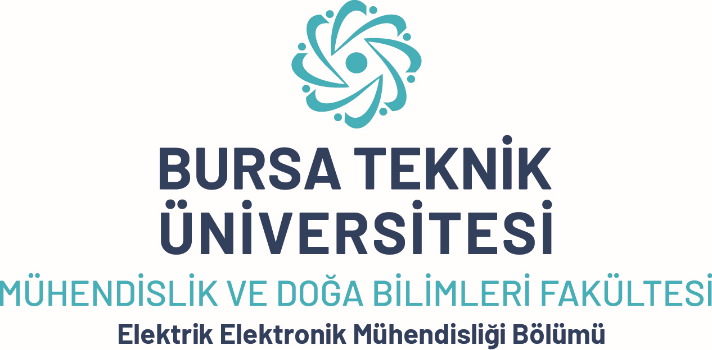 Lisans Tasarım Çalışması Rapor Teslim FormuLisans Tasarım Çalışması Rapor Teslim FormuÖğrenci BilgileriÖğrenci BilgileriAdı-SoyadıSınıfı ve Öğrenci Numarası Cep Telefonu NumarasıElektronik Posta AdresiTarih ve İmzaTasarım Çalışması BilgileriTasarım Çalışması BilgileriDanışmanÇalışmanın AdıAnahtar KelimelerÖğretim YılıDeğerlendirmeDeğerlendirmeLisans tasarım çalışması danışmanlığını yürütmüş olduğum ……………………………………… tarafından gerçekleştirilen çalışma teslim edilmeye uygundur.Ünvanı, Adı Soyadı :İmza :Tarih :Lisans tasarım çalışması danışmanlığını yürütmüş olduğum ……………………………………… tarafından gerçekleştirilen çalışma teslim edilmeye uygundur.Ünvanı, Adı Soyadı :İmza :Tarih :